Об утверждении муниципальной программыпо использованию и охране земельна территории Порецкого сельского поселенияПорецкого района Чувашской Республикина 2019 – 2021 годы          В соответствии со статьей 11 Земельного кодекса Российской Федерации, Федерального закона «Об общих принципах организации местного самоуправления в Российской Федерации», Устава Порецкого сельского поселения Порецкого района Чувашской Республики, администрация Порецкого сельского поселения Порецкого района  п о с т а н о в л я е т:          1. Утвердить программу муниципального образования Порецкого сельского поселения Порецкого района Чувашской Республики "Использование и охрана земель, находящихся в собственности администрации Порецкого сельского поселения на 2019 - 2021 годы" (приложение).          2. Настоящее постановление подлежит официальному опубликованию в муниципальной газете «Вестник Поречья».         3. Контроль за исполнением настоящего постановления оставляю за собой.Глава Порецкогосельского поселения                                                                                            А.Е. БарыкинШишликова Е.Ю.                            8(83543)2-19-74 Приложение 1к постановлению администрации                                                                                           Порецкого сельского поселения                                                                                        от 21 октября 2019 года № 103 
Муниципальная программа по использованию и охране земель на территории Порецкого сельского сельского поселения Порецкого района Чувашской Республики на 2019-2021 годы.1. Содержание проблемы и необходимость ее решенияЗемля - важнейшая часть общей биосферы, использование ее связано со всеми другими природными объектами: водами, лесами, животным и растительным миром, полезными ископаемыми и иными ценностями недр земли. Без использования и охраны земли практически невозможно использование других природных ресурсов. При этом бесхозяйственность по отношению к земле немедленно наносит или в недалеком будущем будет наносить вред окружающей природной среде, приводить не только к разрушению поверхностного слоя земли - почвы, ее химическому и радиоактивному загрязнению, но и сопровождаться экологическим ухудшением всего природного комплекса. Использование значительных объемов земельного фонда в различных целях накладывает определенные обязательства по сохранению природной целостности всех звеньев экосистемы окружающей среды. В природе все взаимосвязано. Поэтому нарушение правильного функционирования одного из звеньев, будь то лес, животный мир, земля, ведет к дисбалансу и нарушению целостности экосистемы. 
Нерациональное использование земли, потребительское и бесхозяйственное отношение к ней приводят к нарушению выполняемых ею функций, снижению природных свойств. Охрана земель только тогда может быть эффективной, когда обеспечивается рациональное землепользование. Программа администрации Порецкого сельского поселения Порецкого района Чувашской Республики "Использование и охрана земель, находящихся в собственности администрации Порецкого сельского поселения на 2019 - 2021 годы" (далее - Программа) направлена на создание благоприятных условий использования и охраны земель, обеспечивающих реализацию государственной политики эффективного и рационального использования и управления земельными ресурсами. 
2. Цели и задачи реализации программы         Целями  муниципальной программы  являются  предотвращение  и  ликвидация  загрязнения,  истощения, деградации,  порчи,  уничтожения  земель  и  почв  и  иного  негативного  воздействия  на  земли  и почвы, а также обеспечение рационального использования земель, в том числе для восстановления плодородия почв на землях сельскохозяйственного назначения и улучшения земель.        Для достижения поставленных целей предполагается решение следующих задач:- оптимизация деятельности в сфере обращения с отходами производства и потребления;- повышение эффективности использования и охраны земель, обеспечение организации рационального использования и охраны земель;- сохранение и восстановление зеленых насаждений;- проведение   инвентаризации земель.Инвентаризация земель проводится для предотвращения деградации, загрязнения, захламления, нарушения земель, других негативных (вредных) воздействий хозяйственной деятельности, выявление неиспользуемых, нерационально используемых или используемых не по целевому назначению и не в соответствии с разрешенным использованием земельных участков, других характеристик земель.3. Ожидаемые результаты эффективности программыРеализация данной программы будет содействовать упорядочению землепользования;  вовлечение в оборот новых земельных участков; повышению инвестиционной привлекательности сельского поселения, соответственно росту экономики, более эффективному использованию и охране земель.В результате выполнения мероприятий Программы будет обеспечено:1) благоустройство населенных пунктов;2) улучшение качественных характеристик земель;3) эффективное  использование земель.4. Основные мероприятия программыПрограмма включает в себя следующие мероприятия:  Чаваш РеспубликинчиПарачкав районенПарачкавял поселений.ЙЫШЁНУ           2019  октябрь 21-м.ш. № 103  Парачкав сали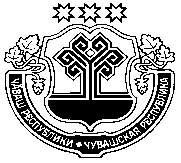 Администрация Порецкого сельского поселенияПорецкого районаЧувашской РеспубликиПОСТАНОВЛЕНИЕ      21 октября 2019 г. № 103   с. ПорецкоеN п/п Наименование мероприятия Исполнитель Срок реализации 1 Осуществление исполнения муниципальных нормативно-правовых актов, регулирующих порядок использования муниципальных земельных участков Администрация Порецкого сельского поселения Порецкого района Чувашской Республики 2019 - 2021 гг.2 Контроль за соблюдением установленного режима использования муниципальных земельных участков в соответствии с их целевым назначением и разрешенным использованием по заключенным договорам аренды Администрация Порецкого сельского поселения Порецкого района Чувашской Республики2019 - 2021 гг.3 Разъяснение гражданам земельного законодательства по вопросам использования и охраны земель Администрация Порецкого сельского поселения Порецкого района Чувашской Республики2019 - 2021 гг.4 Разработка плана (проекта) рекультивации муниципальных земельных участков сельскохозяйственного назначения Администрация Порецкого сельского поселения Порецкого района Чувашской Республики2019 - 2021 гг.5Организация мероприятий по очистке территорий муниципальных земельных участков сельскохозяйственного назначения от несанкционированных свалок Администрация Порецкого сельского поселения Порецкого района Чувашской Республики2019 - 2021 гг.